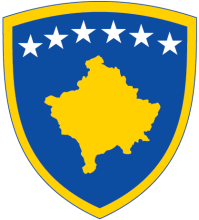 Republika e Kosovës        Republika Kosova – Republic of KosovaQeveria e Kosovës – Vlada Kosova – Government of Kosova      MINISTRIA E ARSIMIT SHKENCËS                MINISTRY OF EDUCATION                   MINISTARSTVO ZA OBRAZOVANJEDHE TEKNOLOGJISË                                          SCIENCE AND TECHNOLOGY              NAUKE I TEHNOLOGIJUQENDRA E STUDENTËVE                                STUDENTS’ CENTER OF                      STUDENTSKI CENTAR 	E UNIVERSITETIT TË PRISHTINËS              UNIVERSITY OF PRISHTINA              UNIVERSITETA PRISHTINE	PRISHTINË                                                           PRISHTINA	                                               PRISHTINA	Rruga “Agim Ramadani”  p.n., 10 000 Prishtinë, KosovëTel:. +381 (0) 38/223-951, +381 (0) 38/225-976                                                                                                     Web: www.qs.rks-gov.net                                                      						dt. 05. 11.2018Qendra e Studentëve e Universitetit të Prishtinës “Hasan Prishtina”në Prishtinë,shpallë:FTESËN PËR OFERTËPër dhënien me qira të Lokaleve Afariste në Qendrën e Studentëve të Universitetit të PrishtinësI.  Lokalet afariste Nr: 1,2,3,4  të cilët  gjenden në ambientet e amfiteatrit të Qendrës se Studentëve si dhe lokali Nr.5 i cili gjendet në ambientin e konviktit Nr. VI  të Qendrës se Studentëve  Universitetit të Prishtinës.II.  Ofertat duhet të përmbajnë:1. Certifikatën e regjistrimit të biznesit.2. Raportin rreth aktiviteteve financiare/bankare .3. Nr.i telefonit kontaktues,emaili dhe adresa.4. Llojin e afarizmit të cilin planifikoni ta zhvilloni .III.  Kriteret për dhënien e kontratës1. Lokalet  afariste 1,2,3,4  kanë sipërfaqe neto 30.00  m2, kurse lokali Nr; 5 ka sipërfaqe 144.00 m2, çmimi fillestar është 9€/m2, plus ngarkesat e tjera te cilat janë te parapara me Ligjin mbi qiradhënie dhe komunalit. IV.  Fituesi i ofertës do të jetë ofertuesi me çmim më të lartë se çmimi fillestar.V. Të gjitha palët e interesuara mund të vizitojnë lokacionin komercial në ambientet e Qendrës së Studentëve të Universitetit të Prishtinës”Hasan Prishtina”në Prishtinë, prej datës 08.11.2018 deri me datën 09.11.2018  nga ora  10:00 deri në ora 12:00.VI .  Ofertat finale të cilat duhet të jenë në zarf të mbyllur,duhet të dërgohen deri me datën 13.11.2018  nga ora 12:00 deri në orën 13;00 në Arkiven e Qendrës së Studentëve të Universitetit të Prishtinës”Hasan Prishtina “në Prishtinë,Rruga”Agim Ramadani”p.n.10 000 Prishtinë, Kosovë.VII. Ofertuesit do të njoftohen, pas vlerësimit të ofertave nga ana e komisionit.